Министерство культуры, по делам национальностей и архивного дела Чувашской РеспубликиБПОУ «Чебоксарское художественное училище (техникум)» Минкультуры ЧувашииРАБОЧАЯ ПРОГРАММАучебной дисциплины ОП.06.Цветоведениедля специальности53.02.09 Театрально-декорационное искусство (по видам)	Чебоксары - 2018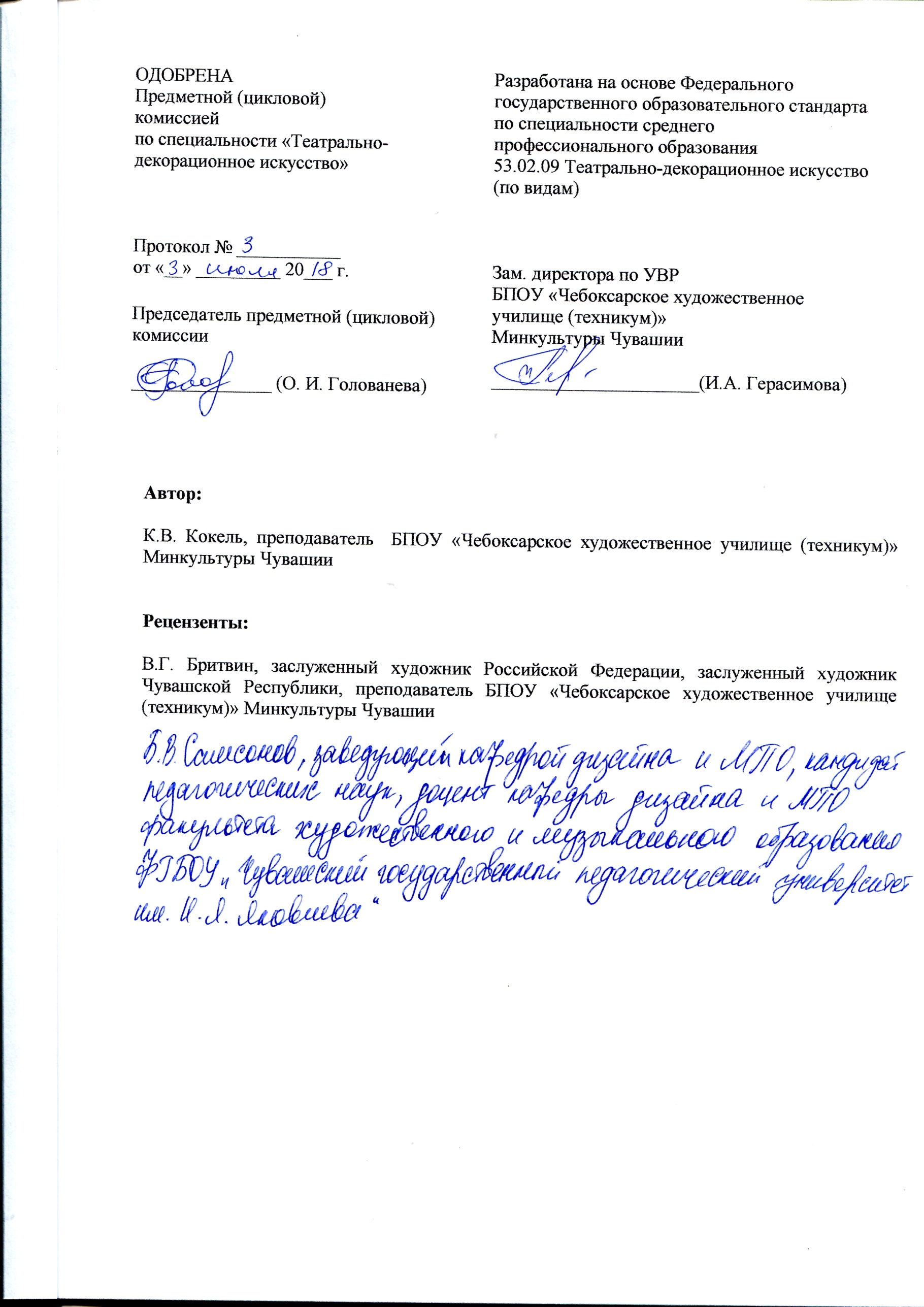 СОДЕРЖАНИЕ1. ПАСПОРТ РАБОЧЕЙ ПРОГРАММЫ УЧЕБНОЙ ДИСЦИПЛИНЫ2. СТРУКТУРА И СОДЕРЖАНИЕ УЧЕБНОЙ ДИСЦИПЛИНЫ3. УСЛОВИЯ РЕАЛИЗАЦИИ РАБОЧЕЙ ПРОГРАММЫ УЧЕБНОЙ ДИСЦИПЛИНЫ4. КОНТРОЛЬ И ОЦЕНКА РЕЗУЛЬТАТОВ ОСВОЕНИЯ УЧЕБНОЙ ДИСЦИПЛИНЫ1. ПАСПОРТ ПРОГРАММЫ УЧЕБНОЙ ДИСЦИПЛИНЫОП.06.Цветоведение1.1. Область применения программыРабочая программа учебной дисциплины является частью основной профессиональной образовательной программы в соответствии с ФГОС по специальности СПО 53.02.09 Театрально-декорационное искусство (по видам).Программа может использоваться другими образовательными учреждениями профессионального и дополнительного образования.1.2. Место учебной дисциплиныв структуре основной профессиональной образовательной программы:Данная дисциплина входит в профессиональный цикл как общепрофессиональная дисциплина основной профессиональной образовательной программы по специальности53.02.09 Театрально-декорационное искусство (по видам).В результате изучения дисциплины обучающийся должен овладеть общими и профессиональными компетенциями, включающими в себя способность:ОБЩИЕ КОМПЕТЕНЦИИОК 1. Понимать сущность и социальную значимость своей будущей профессии, проявлять к ней устойчивый интерес.ОК 2. Организовывать собственную деятельность, определять методы и способы выполнения профессиональных задач, оценивать их эффективность и качество.ОК 3. Решать проблемы, оценивать риски и принимать решения в нестандартных ситуациях.ОК 4. Осуществлять поиск, анализ и оценку информации, необходимой для постановки и решения профессиональных задач, профессионального и личностного развития.ОК 5. Использовать информационно-коммуникационные технологии для совершенствования профессиональной деятельности.ОК 6. Работать в коллективе, обеспечивать его сплочение, эффективно общаться с коллегами, руководством, потребителями.ОК 7. Ставить цели, мотивировать деятельность подчиненных, организовывать и контролировать их работу с принятием на себя ответственности за результат выполнения заданий.ОК 8. Самостоятельно определять задачи профессионального и личностного развития, заниматься самообразованием, осознанно планировать повышение квалификации.ОК 9. Ориентироваться в условиях частой смены технологий в профессиональной деятельности.         ПРОФЕССИОНАЛЬНЫЕ КОМПЕТЕНЦИИПК 1.1. Использовать графически-композиционные и живописные приемы в решении творческих замыслов и задач.1.3. Цели и задачи учебной дисциплины – требования к результатам освоения учебной дисциплины:В результате освоения дисциплины обучающийся должен:уметь:решать колористические задачи при создании изделий;знать:художественные и эстетические свойства цвета, основные закономерности создания цветового строя.1.4. Количество часов на освоение программы учебной дисциплины:максимальной учебной нагрузки обучающегося_42_часа, в том числе: обязательной аудиторной учебной нагрузки обучающегося _32_ часа; самостоятельной работы обучающегося_10_часов. 2. СТРУКТУРА И СОДЕРЖАНИЕ УЧЕБНОЙ ДИСЦИПЛИНЫ2.1. Объем учебной дисциплины и виды учебной работы2.2. Тематический план и содержание учебной дисциплины ОП.06. ЦветоведениеДля характеристики уровня освоения учебного материала используются следующие обозначения:1. – ознакомительный (узнавание ранее изученных объектов, свойств); 2. – репродуктивный (выполнение деятельности по образцу, инструкции или под руководством)3. – продуктивный (планирование и самостоятельное выполнение деятельности, решение проблемных задач)3. условия реализации программы учебноЙ ДИСЦИПЛИНЫОП.06. Цветоведение3.1. Требования к минимальному материально-техническому обеспечениюДля реализации программы учебной дисциплины предусмотрены следующие специальные помещения:кабинетгуманитарных и социально-экономических дисциплин, оснащенный оборудованием: - комплект мебели;- 1 рабочее место преподавателя;- доска;- цветовой круг;- технические средства обучения: персональный компьютер (ноутбук), колонки;- наглядные и дидактические пособия.Информационное обеспечение обученияПеречень рекомендуемых учебных изданий, Интернет-ресурсов, дополнительной литературыОсновная литература:1. Мирхасанов Р.Ф. Живопись с основами  цветоведения:   учебник для студентов СПО  / Р. Ф. Мирхасанов.  - М.: Академия, 2018. - 224с., с цв. ил.2. Могилевцев В.А.  Основы живописи: учебное пособие/ Автор-сост. В.А. Могилевцев. – СПб.: 4арт, 2016. – 96с. с ил.Контроль и оценка результатов освоения учебноЙ ДИСЦИПЛИНЫ	Контрольи оценкарезультатов освоения дисциплины осуществляется преподавателем в процессе проведения практических занятий, а также выполнения обучающимися индивидуальных заданий. 	Формой итоговой аттестации является дифференцированный зачет. В ходе семестра проводятся промежуточные просмотры по практическим занятиям.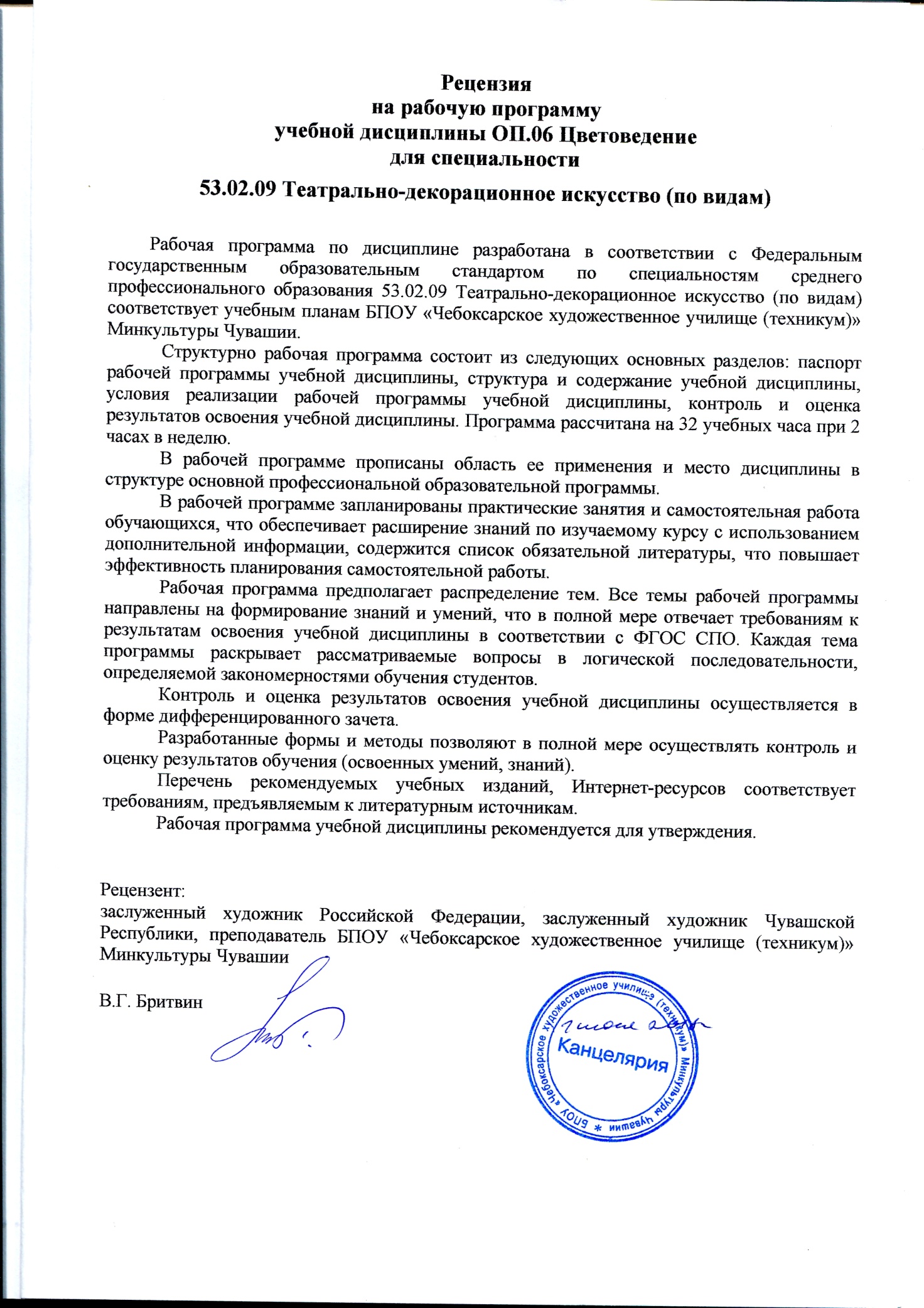 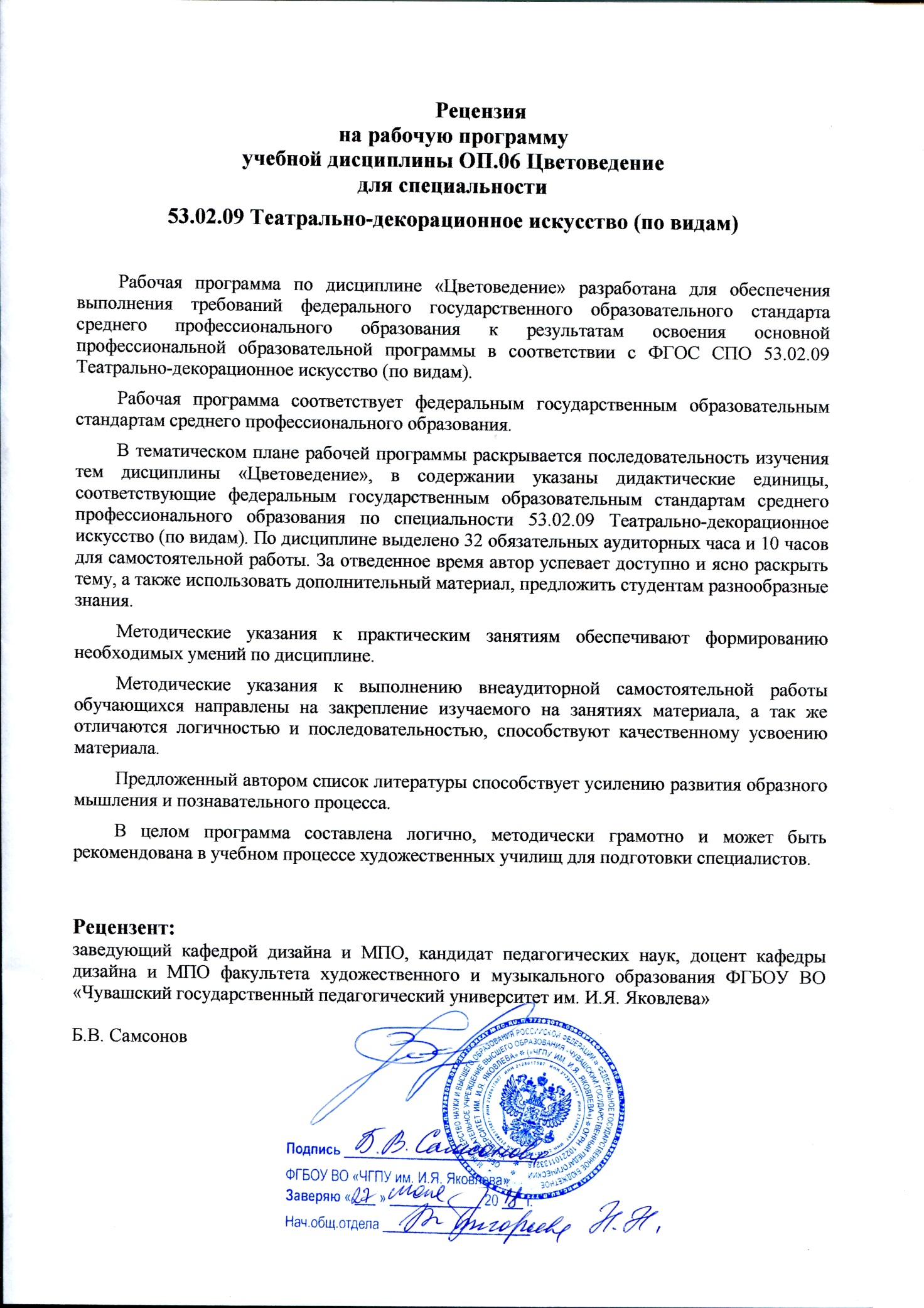 УТВЕРЖДЕНО приказом директора БПОУ «Чебоксарскоехудожественное училище (техникум)» Минкультуры Чувашии      от 20 августа 2018 года  № 43-о                                                      Виды учебной работыОбъем часов1курсВиды учебной работыОбъем часовI сем.Максимальная учебная нагрузка (всего)4242Обязательная аудитория учебная нагрузка (всего)3232в том числе:лабораторные занятия (не предусмотрено)--практические занятия 1414контрольные работы --курсовая работа (проект) (не предусмотрено)Самостоятельная работа обучающегося (всего)1010в том числе:самостоятельная работа над курсовой работой (проектом) (если предусмотрено)(не предусмотрено)--внеаудиторная самостоятельная работа: работа над  работа над материалом учебника, конспектом лекций, выполнение индивидуальных заданий, творческие работы разных видов1010Итоговая аттестация в форме Дифференцированный зачетНаименование разделов и темСодержание учебного материала, практические занятия, самостоятельная работа обучающихся, индивидуальный проект (если предусмотрено)Объем часовОбъем часовУровень освоенияУровень освоения1 курс 1 семестр32 (10)32 (10)Тема 1. Основные понятия цветоведения.Содержание учебного материала2211Тема 1. Основные понятия цветоведения.Определение светлоты, насыщенности, цветового тона. Понятие теплохолодности. Цветовое тело, предложенное Оствальдом. Цветовой круг из 4 основных цветов. Понятие теневого круга. Беседа о практических занятиях.2211Тема 1. Основные понятия цветоведения.Самостоятельная работаРазобраться в основных понятиях цветоведения0,50,5Тема 2. Понятие контраста. Анализ цветового круга.Содержание учебного материала22Тема 2. Понятие контраста. Анализ цветового круга.Определение контраста. Виды контраста. Условия усиления контраста. Контрастно –дополнительные цвета. 4 основных и 20 промежуточных цветов. 4 четверти круга. 4 группы цветовых сочетаний (схемы):- однотоновые сочетания;-  родственные сочетания;-  родственно-контрастные сочетания;-  контрастно-дополнительные.Смешанные сочетания, основанные на предыдущих.     22Тема 2. Понятие контраста. Анализ цветового круга.Самостоятельная работа Выполнение цветового круга0,50,5Тема 3.Однотоновые сочетания.Содержание учебного материала61,21,2Тема 3.Однотоновые сочетания.Основополагающие  сочетания, показывающие возможности и гармонию одного цвета, основанные на разных видах контраста  за  исключением хроматического контраста.61,21,2Тема 3.Однотоновые сочетания.Практическая работа № 1Выполнение 12 упражнений — по 3 упражнения на каждый основной цвет (красный, желтый, синий, зеленый) в 3 тональностях: светлой, средней и темной.61,21,2Тема 3.Однотоновые сочетания.Самостоятельная работа Выполнение заданных упражнений1Тема 4. Родственные сочетания.Содержание учебного материала661,21,2Тема 4. Родственные сочетания.Сочетания, показывающие возможности  и гармонию цветовых тонов ¼ цветового круга. Поиски контраста внутри группы. Особенности родственных цветов.661,21,2Тема 4. Родственные сочетания.Практическая работа № 2Выполнение 12 упражнений — по 3 на каждую четверть  круга: с 1 по 6 цвет или со 2 по 7 и  т.д. по кругу.   661,21,2Тема 4. Родственные сочетания.Самостоятельная работаВыполнение упражнений22Тема 5. Родственно-контрастные сочетанияСодержание учебного материала61,21,2Тема 5. Родственно-контрастные сочетанияСочетания, показывающие возможности и гармонию цветовых тонов ½ цветового круга с одним главным цветом, расположенным в середине группы и 2 контрастно-дополнительными в смесях. Особенности Р-К сочетаний, поиски контраста в верхней и нижней половине круга.61,21,2Тема 5. Родственно-контрастные сочетанияПрактическая работа № 3Выполняется 12 упражнений — по 3 на каждую половину круга: верхнюю, нижнюю, левую и правую.61,21,2Тема 5. Родственно-контрастные сочетанияСамостоятельная работаВыполнение заданных упражнений2Тема 6. Контрастно-дополнительные сочетанияСодержание учебного материала61,21,2Тема 6. Контрастно-дополнительные сочетанияСочетания, показывающие возможности и гармонию цветовых тонов в 2 противоположенных четвертях круга, а также используются сочетания  цветов вокруг 2 главных контрастно - дополнительных цветов. Например: с 23 по 3 и с 11 по 15 цвета. Самые яркие и активные сочетания. Умение сочетать их связано  с использованием теневых рядов для смягчения контраста.61,21,2Тема 6. Контрастно-дополнительные сочетанияПрактическая работа № 4Выполняется 12 упражнений — по 3 на каждую пару противоположных четвертей и каждую пару основных дополнительных цветов (красный — зеленый, синий —желтый).61,21,2Тема 6. Контрастно-дополнительные сочетанияСамостоятельная работаВыполнение заданных упражнений2Тема 7. Смешанные сочетанияСодержание учебного материала41, 21, 2Тема 7. Смешанные сочетанияСхемы смешанных сочетаний.Равносторонний треугольник, 4 варианта. Квадрат, 2 варианта. Половина квадрата, 4 варианта. Прямоугольник, 2 варианта. Прямоугольный треугольник, 4 варианта. Особенности смешанных сочетаний.41, 21, 2Тема 7. Смешанные сочетанияПрактическая работа № 5Выполняется 10 упражнений в одной тональности, а также 2-3 творческих упражнений по свободному выбору учащихся.41, 21, 2Тема 7. Смешанные сочетанияСамостоятельная работа Выполнение заданных упражнений2Дифференцированный зачетДифференцированный зачетДифференцированный зачетИтого за 1 семестр Максимальная учебная нагрузка (всего)  - 42Обязательная аудиторная учебная нагрузка (всего) – 32в том числе практические занятия – 14Самостоятельная работа обучающегося (всего)– 10Итого за 1 семестр Максимальная учебная нагрузка (всего)  - 42Обязательная аудиторная учебная нагрузка (всего) – 32в том числе практические занятия – 14Самостоятельная работа обучающегося (всего)– 10Итого за 1 семестр Максимальная учебная нагрузка (всего)  - 42Обязательная аудиторная учебная нагрузка (всего) – 32в том числе практические занятия – 14Самостоятельная работа обучающегося (всего)– 10Итого за 1 семестр Максимальная учебная нагрузка (всего)  - 42Обязательная аудиторная учебная нагрузка (всего) – 32в том числе практические занятия – 14Самостоятельная работа обучающегося (всего)– 10Итого за 1 семестр Максимальная учебная нагрузка (всего)  - 42Обязательная аудиторная учебная нагрузка (всего) – 32в том числе практические занятия – 14Самостоятельная работа обучающегося (всего)– 10ВсегоВсего42 (32+10)Результаты обучения(освоенные умения, усвоенныезнания)Коды формируемых профессиональных и общихкомпетенцийФормы и методы контроля и оценкирезультатов обученияОсвоенные умения:проводить анализ цветового строя произведений живописиОК 1 – 9 , ПК 1.1Оценка выполнения практических работ, дифференцированный зачетУсвоенные знания:художественные и эстетические свойства цвета, основные закономерности создания цветового строяОК 1 – 9 , ПК 1.1Устный опрос,оценка выполнения самостоятельной работы, оценка выполнения практических работ, дифференцированный зачет